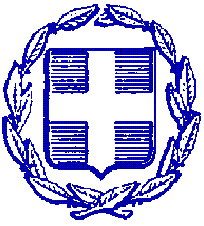     ΕΛΛΗΝΙΚΗ ΔΗΜΟΚΡΑΤΙΑ                                                 ΝΟΜΟΣ ΒΟΙΩΤΙΑΣ		                                        ΔΗΜΟΣ ΘΗΒΑΙΩΝ                                                               * * * * * * *                                                         Θήβα, 22  Νοεμβρίου 2019Δ/ΝΣΗ ΟΙΚΟΝ. ΥΠΗΡΕΣΙΩΝ                                         Αρ.Πρωτ: 24329  ΤΜΗΜΑ ΕΣΟΔΩΝ, ΠΕΡΙΟΥΣΙΑΣΠΡΟΜΗΘΕΙΩΝ & ΥΠΗΡΕΣΙΩΝ    Πληροφ: Α. Αντωνίου				Τηλ.: 2262 350 692Fax: 2262 0 27628Ταχ. Δ/νση: Κύπρου 3Ταχ. Κώδικας: 32 200 ΠΕΡΙΛΗΨΗ ΔΙΑΚΗΡΥΞΗΣΟ ΔΗΜΑΡΧΟΣ ΘΗΒΑΙΩΝ:Προκηρύσσει πλειοδοτική, προφορική και φανερή δημοπρασία, σύμφωνα με τις διατάξεις του π.δ.  270/81, του ν. 3463/06 «Κώδικας Δήμων και Κοινοτήτων» και της υπ’αριθμ.748/2019 Απόφασης Διακήρυξης Δημάρχου Θηβαίων, για την εκμίσθωση του  κυλικείου στο Νεκροταφείο «Ανάληψη». Το κατάστημα βρίσκεται εντός του χώρου του Νεκροταφείου. Η δημοπρασία θα διενεργηθεί την Δευτέρα 9 Δεκεμβρίου 2019 και ώρα 13:00 μ.μ. στο Δημοτικό Κατάστημα, οδός Κύπρου 3, στη Θήβα, ενώπιον της αρμόδιας  Επιτροπής διαγωνισμού.Σε περίπτωση που δεν υπάρξει αποτέλεσμα η δημοπρασία θα επαναληφθεί   την Δευτέρα 16 Δεκεμβρίου 2019 και ώρα 13:00 μ.μ. επίσης στον ίδιο χώρο και με τους ίδιους όρους. Σαν ελάχιστο όριο πρώτης προσφοράς για το μηνιαίο μίσθωμα, ορίζεται το ποσό των 500,00 €.                                                                                                                                                                                                                                                                                                                                                                                                                                                                                                                                                         Οι ενδιαφερόμενοι οφείλουν να προσκομίσουν τα δικαιολογητικά που αναφέρονται στο άρθρο 3 της διακήρυξης και την εγγυητική συμμετοχής ποσού 600,00€.Αντίγραφα της διακήρυξης και πληροφορίες για τον διαγωνισμό παρέχονται κατά τις εργάσιμες ημέρες και ώρες από το γραφείο Εσόδων – Περιουσίας του Δήμου (Κύπρου 3, τηλ. 2262 350 692  Α.Αντωνίου ).                                                                             Ο ΔΗΜΑΡΧΟΣ ΘΗΒΑΙΩΝ                                                                                    ΓΕΩΡΓΙΟΣ Δ. ΑΝΑΣΤΑΣΙΟΥ